Ректору ФГБОУ ВО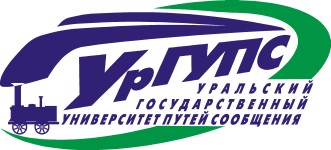 «УРАЛЬСКИЙ ГОСУДАРСТВЕННЫЙ УНИВЕРСИТЕТ ПУТЕЙ СООБЩЕНИЯ» (УрГУПС),профессору Галкину Александру ГеннадьевичуЗАЯВЛЕНИЕПрошу зачислить меня на подготовительные курсы УрГУПС по предметам:в группе	___________Продолжительность курсов:4 месяца            3 месяца		7 днейФорма обучения:очная	дистанционная	индивидуальный графикПоступаюв УрГУПСтех. направлениеэконом. направлениедругой вузООПС(подготовительные курсы)  	Подпись Слушателя   	Заполняет сотрудник приемной комиссииЗаполняет сотрудник приемной комиссииЗаполняет сотрудник приемной комиссииЗаполняет сотрудник приемной комиссииГруппа 1 семестрПредметыГруппа 2 семестрПредметыИнформацияСлушательСлушательСлушательСлушательСлушательСлушательСлушательСлушательСлушательСлушательСлушательСлушательСлушательСлушательСлушательРодитель(законный представитель)Родитель(законный представитель)Родитель(законный представитель)Родитель(законный представитель)Родитель(законный представитель)Родитель(законный представитель)Родитель(законный представитель)Родитель(законный представитель)Родитель(законный представитель)Родитель(законный представитель)Родитель(законный представитель)Родитель(законный представитель)Родитель(законный представитель)Родитель(законный представитель)Родитель(законный представитель)ФамилияИмяОтчествоУчебное заведение(школа, колледж)---------------Год окончанияучебного заведения---------------Дата рождения---------------Фактический адресЭлектронный адресКонтактный телефон8----8----Железные дорогиТехническая механика   Транспортная система РоссииЭлектротехника и электроникаОсновы алгоритмизации и программированияТехнические средства информатизацииОсновы информационной безопасностиМенеджмент (по отраслям)Русский языкОбщий курс железных дорог ЭлектротехникаОсновы электротехникиБезопасность жизнедеятельностиЭкономика организацииОсновы экономической теории	Сервисная деятельностьДата..20г.